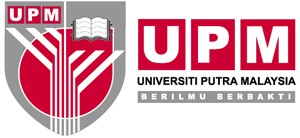 PERKHIDMATAN KLINIKAL SOKONGANHOSPITAL PENGAJAR UPMBORANG DO NOT ATTEMPT CARDIOPULMONARY RESUSCITATION PEDIATRIK (DNACPR)(Individu berumur kurang daripada 18 tahun)Sekiranya  berlaku cardiac atau respiratory arrest , prosedur Cardiopulmonary Resuscitation (CPR) tidak akan dilakukan. Semua rawatan dan penjagaan lain yang sesuai akan diberikanSekiranya  berlaku cardiac atau respiratory arrest , prosedur Cardiopulmonary Resuscitation (CPR) tidak akan dilakukan. Semua rawatan dan penjagaan lain yang sesuai akan diberikanSekiranya  berlaku cardiac atau respiratory arrest , prosedur Cardiopulmonary Resuscitation (CPR) tidak akan dilakukan. Semua rawatan dan penjagaan lain yang sesuai akan diberikanSekiranya  berlaku cardiac atau respiratory arrest , prosedur Cardiopulmonary Resuscitation (CPR) tidak akan dilakukan. Semua rawatan dan penjagaan lain yang sesuai akan diberikanSekiranya  berlaku cardiac atau respiratory arrest , prosedur Cardiopulmonary Resuscitation (CPR) tidak akan dilakukan. Semua rawatan dan penjagaan lain yang sesuai akan diberikanSEKSYEN 1: BUTIRAN PESAKITSEKSYEN 1: BUTIRAN PESAKITSEKSYEN 1: BUTIRAN PESAKITSEKSYEN 1: BUTIRAN PESAKITTarikh DNACPR:/            /      Nama:Nama:Nama:Nama:Tarikh DNACPR:/            /      KP/Pasport No:KP/Pasport No:KP/Pasport No:KP/Pasport No:Tarikh DNACPR:/            /      UPM No:Umur :Umur :Umur :SALINAN BORANG ADALAH DILARANGTarikh lahir:Jantina:Jantina:Jantina:SALINAN BORANG ADALAH DILARANGSEKSYEN 2: DIAGNOSIS : (Sila nyatakan maklumat yang berkaitan)SEKSYEN 2: DIAGNOSIS : (Sila nyatakan maklumat yang berkaitan)SEKSYEN 2: DIAGNOSIS : (Sila nyatakan maklumat yang berkaitan)SEKSYEN 2: DIAGNOSIS : (Sila nyatakan maklumat yang berkaitan)SEKSYEN 2: DIAGNOSIS : (Sila nyatakan maklumat yang berkaitan)SEKSYEN 3: SEBAB DNACPRSEKSYEN 3: SEBAB DNACPRSEKSYEN 3: SEBAB DNACPRSEKSYEN 3: SEBAB DNACPRSEKSYEN 3: SEBAB DNACPRCPR tidak dapat memanjangkan jangka hayat dan tidak bermanfaat kepada pesakit. (Sila nyatakan maklumat yang berkaitan)CPR tidak dapat memanjangkan jangka hayat dan tidak bermanfaat kepada pesakit. (Sila nyatakan maklumat yang berkaitan)CPR tidak dapat memanjangkan jangka hayat dan tidak bermanfaat kepada pesakit. (Sila nyatakan maklumat yang berkaitan)CPR tidak dapat memanjangkan jangka hayat dan tidak bermanfaat kepada pesakit. (Sila nyatakan maklumat yang berkaitan)CPR tidak dapat memanjangkan jangka hayat dan tidak bermanfaat kepada pesakit. (Sila nyatakan maklumat yang berkaitan) CPR mungkin boleh memanjangkan jangka hayat tetapi tidak boleh memperbaiki kualiti hidup pesakit dan     tidak meringankan beban terhadap penyakit dan juga rawatan kepada pesakit. (Sila nyatakan maklumat yang    berkaitan) CPR mungkin boleh memanjangkan jangka hayat tetapi tidak boleh memperbaiki kualiti hidup pesakit dan     tidak meringankan beban terhadap penyakit dan juga rawatan kepada pesakit. (Sila nyatakan maklumat yang    berkaitan) CPR mungkin boleh memanjangkan jangka hayat tetapi tidak boleh memperbaiki kualiti hidup pesakit dan     tidak meringankan beban terhadap penyakit dan juga rawatan kepada pesakit. (Sila nyatakan maklumat yang    berkaitan) CPR mungkin boleh memanjangkan jangka hayat tetapi tidak boleh memperbaiki kualiti hidup pesakit dan     tidak meringankan beban terhadap penyakit dan juga rawatan kepada pesakit. (Sila nyatakan maklumat yang    berkaitan) CPR mungkin boleh memanjangkan jangka hayat tetapi tidak boleh memperbaiki kualiti hidup pesakit dan     tidak meringankan beban terhadap penyakit dan juga rawatan kepada pesakit. (Sila nyatakan maklumat yang    berkaitan)  Lain-lain: (Sila nyatakan maklumat yang berkaitan)  Lain-lain: (Sila nyatakan maklumat yang berkaitan)  Lain-lain: (Sila nyatakan maklumat yang berkaitan)  Lain-lain: (Sila nyatakan maklumat yang berkaitan)  Lain-lain: (Sila nyatakan maklumat yang berkaitan)SEKSYEN 4: Pegawai/Pakar Perubatan yang Melengkapkan dan Mengesahkan Keputusan DNACPRSEKSYEN 4: Pegawai/Pakar Perubatan yang Melengkapkan dan Mengesahkan Keputusan DNACPRSEKSYEN 4: Pegawai/Pakar Perubatan yang Melengkapkan dan Mengesahkan Keputusan DNACPRSEKSYEN 4: Pegawai/Pakar Perubatan yang Melengkapkan dan Mengesahkan Keputusan DNACPRSEKSYEN 4: Pegawai/Pakar Perubatan yang Melengkapkan dan Mengesahkan Keputusan DNACPRPegawai Perubatan yang melengkapkan borang :(Note: Tandatangan Pegawai Perubatan perlu disahkan oleh Pakar/Pakar Perunding)Pegawai Perubatan yang melengkapkan borang :(Note: Tandatangan Pegawai Perubatan perlu disahkan oleh Pakar/Pakar Perunding)Pegawai Perubatan yang melengkapkan borang :(Note: Tandatangan Pegawai Perubatan perlu disahkan oleh Pakar/Pakar Perunding)Disahkan Oleh:(Pakar/Pakar Perunding)Disahkan Oleh:(Pakar/Pakar Perunding)Nama:Jawatan:Tarikh:Masa:                     …................................................................                                   (Tandatangan dan Cap)Nama:Jawatan:Tarikh:Masa:                     …................................................................                                   (Tandatangan dan Cap)Nama:Jawatan:Tarikh:Masa:                     …................................................................                                   (Tandatangan dan Cap)Nama:Jawatan:Tarikh:Masa:                     …................................................................                                   (Tandatangan dan Cap)Nama:Jawatan:Tarikh:Masa:                     …................................................................                                   (Tandatangan dan Cap)SEKSYEN 5 : TANDATANGAN IBU BAPA ATAU PENJAGASEKSYEN 5 : TANDATANGAN IBU BAPA ATAU PENJAGASEKSYEN 5 : TANDATANGAN IBU BAPA ATAU PENJAGASEKSYEN 5 : TANDATANGAN IBU BAPA ATAU PENJAGASEKSYEN 5 : TANDATANGAN IBU BAPA ATAU PENJAGANama:Nama:Tarikh & Masa:Tarikh & Masa:Tarikh & Masa:Hubungan:Hubungan:KP/Pasport Ibubapa / Penjaga: KP/Pasport Ibubapa / Penjaga: KP/Pasport Ibubapa / Penjaga: Tandatangan :Tandatangan :Saksi (Nama & Cop):Saksi (Nama & Cop):Saksi (Nama & Cop):Sekiranya tidak ada perbincangan bersama pesakit/waris, sila nyatakan alasannya:Sekiranya tidak ada perbincangan bersama pesakit/waris, sila nyatakan alasannya:Sekiranya tidak ada perbincangan bersama pesakit/waris, sila nyatakan alasannya:Sekiranya tidak ada perbincangan bersama pesakit/waris, sila nyatakan alasannya:Sekiranya tidak ada perbincangan bersama pesakit/waris, sila nyatakan alasannya:JIKA SEMAKAN DNACPR DILAKUKAN- BUAT DUA GARISAN DI ATAS BORANG.SILA TULIS NAMA, TARIKH, TANDATANGAN DAN ALASAN PEMBATALANJIKA SEMAKAN DNACPR DILAKUKAN- BUAT DUA GARISAN DI ATAS BORANG.SILA TULIS NAMA, TARIKH, TANDATANGAN DAN ALASAN PEMBATALANJIKA SEMAKAN DNACPR DILAKUKAN- BUAT DUA GARISAN DI ATAS BORANG.SILA TULIS NAMA, TARIKH, TANDATANGAN DAN ALASAN PEMBATALANJIKA SEMAKAN DNACPR DILAKUKAN- BUAT DUA GARISAN DI ATAS BORANG.SILA TULIS NAMA, TARIKH, TANDATANGAN DAN ALASAN PEMBATALANJIKA SEMAKAN DNACPR DILAKUKAN- BUAT DUA GARISAN DI ATAS BORANG.SILA TULIS NAMA, TARIKH, TANDATANGAN DAN ALASAN PEMBATALANCLINICAL SUPPORT SERVICESHOSPITAL PENGAJAR UPMPEDIATRIC DO NOT ATTEMP CARDIOPULMONARY RESUSCITATION (DNACPR) FORM(Individual age less than 18 years old)In the event of cardiac or respiratory arrest, no attempt of CPR will be made.All other appropriate treatment and care will be providedIn the event of cardiac or respiratory arrest, no attempt of CPR will be made.All other appropriate treatment and care will be providedIn the event of cardiac or respiratory arrest, no attempt of CPR will be made.All other appropriate treatment and care will be providedIn the event of cardiac or respiratory arrest, no attempt of CPR will be made.All other appropriate treatment and care will be providedIn the event of cardiac or respiratory arrest, no attempt of CPR will be made.All other appropriate treatment and care will be providedSECTION 1: PATIENT DETAILSSECTION 1: PATIENT DETAILSSECTION 1: PATIENT DETAILSSECTION 1: PATIENT DETAILSDate of DNACPR Decision:/           /Name:Name:Name:Name:Date of DNACPR Decision:/           /IC/Passport No:IC/Passport No:IC/Passport No:IC/Passport No:Date of DNACPR Decision:/           /UPM No:Age:Age:Age:DO NOT PHOTOCOPYDate of Birth:Gender:Gender:Gender:DO NOT PHOTOCOPYSECTION 2: DIAGNOSIS *(Please provide relevant details)SECTION 2: DIAGNOSIS *(Please provide relevant details)SECTION 2: DIAGNOSIS *(Please provide relevant details)SECTION 2: DIAGNOSIS *(Please provide relevant details)SECTION 2: DIAGNOSIS *(Please provide relevant details)SECTION 3: REASON FOR DNACPRSECTION 3: REASON FOR DNACPRSECTION 3: REASON FOR DNACPRSECTION 3: REASON FOR DNACPRSECTION 3: REASON FOR DNACPRCPR is unable or unlikely to prolong life significantly and may not be in the patient's best interest. (Please provide relevant details)CPR is unable or unlikely to prolong life significantly and may not be in the patient's best interest. (Please provide relevant details)CPR is unable or unlikely to prolong life significantly and may not be in the patient's best interest. (Please provide relevant details)CPR is unable or unlikely to prolong life significantly and may not be in the patient's best interest. (Please provide relevant details)CPR is unable or unlikely to prolong life significantly and may not be in the patient's best interest. (Please provide relevant details) CPR may be able to prolong life but will not significantly improve quality of life and will not alleviate the burdens       associated with illness or treatment itself: (Please provide relevant details) CPR may be able to prolong life but will not significantly improve quality of life and will not alleviate the burdens       associated with illness or treatment itself: (Please provide relevant details) CPR may be able to prolong life but will not significantly improve quality of life and will not alleviate the burdens       associated with illness or treatment itself: (Please provide relevant details) CPR may be able to prolong life but will not significantly improve quality of life and will not alleviate the burdens       associated with illness or treatment itself: (Please provide relevant details) CPR may be able to prolong life but will not significantly improve quality of life and will not alleviate the burdens       associated with illness or treatment itself: (Please provide relevant details) Others: *(Please provide relevant details) Others: *(Please provide relevant details) Others: *(Please provide relevant details) Others: *(Please provide relevant details) Others: *(Please provide relevant details)SECTION 4: HEALTHCARE PROFESSIONAL COMPLETING THIS DNACPR DECISIONSECTION 4: HEALTHCARE PROFESSIONAL COMPLETING THIS DNACPR DECISIONSECTION 4: HEALTHCARE PROFESSIONAL COMPLETING THIS DNACPR DECISIONSECTION 4: HEALTHCARE PROFESSIONAL COMPLETING THIS DNACPR DECISIONSECTION 4: HEALTHCARE PROFESSIONAL COMPLETING THIS DNACPR DECISIONHealthcare Professional Recording this decision(Note: Medical Officer's signature must be endorsed by Specialist/Consultant)Healthcare Professional Recording this decision(Note: Medical Officer's signature must be endorsed by Specialist/Consultant)Healthcare Professional Recording this decision(Note: Medical Officer's signature must be endorsed by Specialist/Consultant)ENDORSED BY:(Specialist/Consultant)ENDORSED BY:(Specialist/Consultant)Name:Position:Date:Time:                     …................................................................                                   (Sign and Stamp)Name:Position:Date:Time:                     …................................................................                                   (Sign and Stamp)Name:Position:Date:Time:                     …................................................................                                   (Sign and Stamp)Name:Position:Date:Time:                     …................................................................                                   (Sign and Stamp)Name:Position:Date:Time:                     …................................................................                                   (Sign and Stamp)SECTION 5: SIGNATURE OF PARENT/PERSON HOLDING PARENTAL RESPONSIBILITYSECTION 5: SIGNATURE OF PARENT/PERSON HOLDING PARENTAL RESPONSIBILITYSECTION 5: SIGNATURE OF PARENT/PERSON HOLDING PARENTAL RESPONSIBILITYSECTION 5: SIGNATURE OF PARENT/PERSON HOLDING PARENTAL RESPONSIBILITYSECTION 5: SIGNATURE OF PARENT/PERSON HOLDING PARENTAL RESPONSIBILITYName:Name:Date & Time of discussion:Date & Time of discussion:Date & Time of discussion:Relationship:Relationship:IC/Passport No of Parent/Person holding parental responsibilityIC/Passport No of Parent/Person holding parental responsibilityIC/Passport No of Parent/Person holding parental responsibilitySignature:Signature:Witness by (Name & Stamp):Witness by (Name & Stamp):Witness by (Name & Stamp):If no discussion being made with patient/patient's NOK, please justify the reasons:If no discussion being made with patient/patient's NOK, please justify the reasons:If no discussion being made with patient/patient's NOK, please justify the reasons:If no discussion being made with patient/patient's NOK, please justify the reasons:If no discussion being made with patient/patient's NOK, please justify the reasons:IF REVISION OF DNACPR IS MADE - CLEARLY CROSS THROUGH THIS DOCUMENT WITH 2 LINES.PLEASE WRITE NAME, DATE, SIGNATURE AND REASON FOR CANCELLATIONIF REVISION OF DNACPR IS MADE - CLEARLY CROSS THROUGH THIS DOCUMENT WITH 2 LINES.PLEASE WRITE NAME, DATE, SIGNATURE AND REASON FOR CANCELLATIONIF REVISION OF DNACPR IS MADE - CLEARLY CROSS THROUGH THIS DOCUMENT WITH 2 LINES.PLEASE WRITE NAME, DATE, SIGNATURE AND REASON FOR CANCELLATIONIF REVISION OF DNACPR IS MADE - CLEARLY CROSS THROUGH THIS DOCUMENT WITH 2 LINES.PLEASE WRITE NAME, DATE, SIGNATURE AND REASON FOR CANCELLATIONIF REVISION OF DNACPR IS MADE - CLEARLY CROSS THROUGH THIS DOCUMENT WITH 2 LINES.PLEASE WRITE NAME, DATE, SIGNATURE AND REASON FOR CANCELLATION